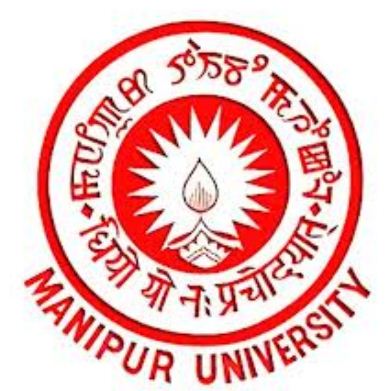 MANIPUR UNIVERSITY: CANCHIPUR(A Central University Established by the Parliament)Application Form for Associate Professor and ProfessorTable 2 of Appendix II, UGC Regulations 2018†Impact factor to be determined as per Thomson Reuter list.The Research score for research papers would be augmented as follows:Peer-Reviewed or UGC– listed Journals (Impact factor to be determined as per Thomson Reuters list):Paper in refereed journal without impact factor 		-	5 PointsPaper with impact factor less than 1			-	10 PointsPaper with impact factor between 1and 2		-	15 PointsPaper with impact factor between 2 and 5		-	20 PointsPaper with impact factor between 5 and 10		-	25 PointsPaper with impact factor greater than 10			-	30 PointsTwo authors: 70% of total value of publication for each author.More than two authors: 70% of total value of publication for the First/Principal/Corresponding author and 30% of total value of publication for each of the joint authors.Joint Projects: Principal Investigator and Co-investigator would get 50% each.Note: Paper presented if part of edited book or proceeding then it can be claimed only once.For joint supervision of research students, the formula shall be 70% of the total score for Supervisor and Co-supervisor. Supervisor and Co-supervisor, both shall 7 marks each.*For the purpose of calculating research score of the teacher, the combined research score from the category of 5(b). Policy Document and 6. Invited lectures/Resource person/Paper presentation shall have an upper capping of thirty percent of the total research score of the teacher concerned.The research score shall be be from the minimum of three categories out of six categories Total number of sheets enclosed:_________ (please give sequential number to each sheet and signature with date).17. 	Have you been reprimanded ever?					Yes/No	Give detail if yes __________________________________________Post applied for                                                            :Department/Centre                                                     :Specialization of the post:Category (Tick the applicable)   : UR☐OBC☐SC☐ST☐PWD☐If applying for more than one posts, give details         :If applied for a post/posts earlier in response to previous advertisements of the University, give details:Post applied for                                                            :Department/Centre                                                     :Specialization of the post:Category (Tick the applicable)   : UR☐OBC☐SC☐ST☐PWD☐If applying for more than one posts, give details         :If applied for a post/posts earlier in response to previous advertisements of the University, give details:Post applied for                                                            :Department/Centre                                                     :Specialization of the post:Category (Tick the applicable)   : UR☐OBC☐SC☐ST☐PWD☐If applying for more than one posts, give details         :If applied for a post/posts earlier in response to previous advertisements of the University, give details:Post applied for                                                            :Department/Centre                                                     :Specialization of the post:Category (Tick the applicable)   : UR☐OBC☐SC☐ST☐PWD☐If applying for more than one posts, give details         :If applied for a post/posts earlier in response to previous advertisements of the University, give details:Post applied for                                                            :Department/Centre                                                     :Specialization of the post:Category (Tick the applicable)   : UR☐OBC☐SC☐ST☐PWD☐If applying for more than one posts, give details         :If applied for a post/posts earlier in response to previous advertisements of the University, give details:Post applied for                                                            :Department/Centre                                                     :Specialization of the post:Category (Tick the applicable)   : UR☐OBC☐SC☐ST☐PWD☐If applying for more than one posts, give details         :If applied for a post/posts earlier in response to previous advertisements of the University, give details:Post applied for                                                            :Department/Centre                                                     :Specialization of the post:Category (Tick the applicable)   : UR☐OBC☐SC☐ST☐PWD☐If applying for more than one posts, give details         :If applied for a post/posts earlier in response to previous advertisements of the University, give details:Post applied for                                                            :Department/Centre                                                     :Specialization of the post:Category (Tick the applicable)   : UR☐OBC☐SC☐ST☐PWD☐If applying for more than one posts, give details         :If applied for a post/posts earlier in response to previous advertisements of the University, give details:Post applied for                                                            :Department/Centre                                                     :Specialization of the post:Category (Tick the applicable)   : UR☐OBC☐SC☐ST☐PWD☐If applying for more than one posts, give details         :If applied for a post/posts earlier in response to previous advertisements of the University, give details:Post applied for                                                            :Department/Centre                                                     :Specialization of the post:Category (Tick the applicable)   : UR☐OBC☐SC☐ST☐PWD☐If applying for more than one posts, give details         :If applied for a post/posts earlier in response to previous advertisements of the University, give details:Post applied for                                                            :Department/Centre                                                     :Specialization of the post:Category (Tick the applicable)   : UR☐OBC☐SC☐ST☐PWD☐If applying for more than one posts, give details         :If applied for a post/posts earlier in response to previous advertisements of the University, give details:Post applied for                                                            :Department/Centre                                                     :Specialization of the post:Category (Tick the applicable)   : UR☐OBC☐SC☐ST☐PWD☐If applying for more than one posts, give details         :If applied for a post/posts earlier in response to previous advertisements of the University, give details:Post applied for                                                            :Department/Centre                                                     :Specialization of the post:Category (Tick the applicable)   : UR☐OBC☐SC☐ST☐PWD☐If applying for more than one posts, give details         :If applied for a post/posts earlier in response to previous advertisements of the University, give details:Post applied for                                                            :Department/Centre                                                     :Specialization of the post:Category (Tick the applicable)   : UR☐OBC☐SC☐ST☐PWD☐If applying for more than one posts, give details         :If applied for a post/posts earlier in response to previous advertisements of the University, give details:Post applied for                                                            :Department/Centre                                                     :Specialization of the post:Category (Tick the applicable)   : UR☐OBC☐SC☐ST☐PWD☐If applying for more than one posts, give details         :If applied for a post/posts earlier in response to previous advertisements of the University, give details:Post applied for                                                            :Department/Centre                                                     :Specialization of the post:Category (Tick the applicable)   : UR☐OBC☐SC☐ST☐PWD☐If applying for more than one posts, give details         :If applied for a post/posts earlier in response to previous advertisements of the University, give details:Post applied for                                                            :Department/Centre                                                     :Specialization of the post:Category (Tick the applicable)   : UR☐OBC☐SC☐ST☐PWD☐If applying for more than one posts, give details         :If applied for a post/posts earlier in response to previous advertisements of the University, give details:Post applied for                                                            :Department/Centre                                                     :Specialization of the post:Category (Tick the applicable)   : UR☐OBC☐SC☐ST☐PWD☐If applying for more than one posts, give details         :If applied for a post/posts earlier in response to previous advertisements of the University, give details:Post applied for                                                            :Department/Centre                                                     :Specialization of the post:Category (Tick the applicable)   : UR☐OBC☐SC☐ST☐PWD☐If applying for more than one posts, give details         :If applied for a post/posts earlier in response to previous advertisements of the University, give details:Post applied for                                                            :Department/Centre                                                     :Specialization of the post:Category (Tick the applicable)   : UR☐OBC☐SC☐ST☐PWD☐If applying for more than one posts, give details         :If applied for a post/posts earlier in response to previous advertisements of the University, give details:Post applied for                                                            :Department/Centre                                                     :Specialization of the post:Category (Tick the applicable)   : UR☐OBC☐SC☐ST☐PWD☐If applying for more than one posts, give details         :If applied for a post/posts earlier in response to previous advertisements of the University, give details:Post applied for                                                            :Department/Centre                                                     :Specialization of the post:Category (Tick the applicable)   : UR☐OBC☐SC☐ST☐PWD☐If applying for more than one posts, give details         :If applied for a post/posts earlier in response to previous advertisements of the University, give details:Post applied for                                                            :Department/Centre                                                     :Specialization of the post:Category (Tick the applicable)   : UR☐OBC☐SC☐ST☐PWD☐If applying for more than one posts, give details         :If applied for a post/posts earlier in response to previous advertisements of the University, give details:Post applied for                                                            :Department/Centre                                                     :Specialization of the post:Category (Tick the applicable)   : UR☐OBC☐SC☐ST☐PWD☐If applying for more than one posts, give details         :If applied for a post/posts earlier in response to previous advertisements of the University, give details:Post applied for                                                            :Department/Centre                                                     :Specialization of the post:Category (Tick the applicable)   : UR☐OBC☐SC☐ST☐PWD☐If applying for more than one posts, give details         :If applied for a post/posts earlier in response to previous advertisements of the University, give details:Post applied for                                                            :Department/Centre                                                     :Specialization of the post:Category (Tick the applicable)   : UR☐OBC☐SC☐ST☐PWD☐If applying for more than one posts, give details         :If applied for a post/posts earlier in response to previous advertisements of the University, give details:Post applied for                                                            :Department/Centre                                                     :Specialization of the post:Category (Tick the applicable)   : UR☐OBC☐SC☐ST☐PWD☐If applying for more than one posts, give details         :If applied for a post/posts earlier in response to previous advertisements of the University, give details:Post applied for                                                            :Department/Centre                                                     :Specialization of the post:Category (Tick the applicable)   : UR☐OBC☐SC☐ST☐PWD☐If applying for more than one posts, give details         :If applied for a post/posts earlier in response to previous advertisements of the University, give details:Post applied for                                                            :Department/Centre                                                     :Specialization of the post:Category (Tick the applicable)   : UR☐OBC☐SC☐ST☐PWD☐If applying for more than one posts, give details         :If applied for a post/posts earlier in response to previous advertisements of the University, give details:Post applied for                                                            :Department/Centre                                                     :Specialization of the post:Category (Tick the applicable)   : UR☐OBC☐SC☐ST☐PWD☐If applying for more than one posts, give details         :If applied for a post/posts earlier in response to previous advertisements of the University, give details:Post applied for                                                            :Department/Centre                                                     :Specialization of the post:Category (Tick the applicable)   : UR☐OBC☐SC☐ST☐PWD☐If applying for more than one posts, give details         :If applied for a post/posts earlier in response to previous advertisements of the University, give details:Post applied for                                                            :Department/Centre                                                     :Specialization of the post:Category (Tick the applicable)   : UR☐OBC☐SC☐ST☐PWD☐If applying for more than one posts, give details         :If applied for a post/posts earlier in response to previous advertisements of the University, give details:Post applied for                                                            :Department/Centre                                                     :Specialization of the post:Category (Tick the applicable)   : UR☐OBC☐SC☐ST☐PWD☐If applying for more than one posts, give details         :If applied for a post/posts earlier in response to previous advertisements of the University, give details:Post applied for                                                            :Department/Centre                                                     :Specialization of the post:Category (Tick the applicable)   : UR☐OBC☐SC☐ST☐PWD☐If applying for more than one posts, give details         :If applied for a post/posts earlier in response to previous advertisements of the University, give details:Post applied for                                                            :Department/Centre                                                     :Specialization of the post:Category (Tick the applicable)   : UR☐OBC☐SC☐ST☐PWD☐If applying for more than one posts, give details         :If applied for a post/posts earlier in response to previous advertisements of the University, give details:Post applied for                                                            :Department/Centre                                                     :Specialization of the post:Category (Tick the applicable)   : UR☐OBC☐SC☐ST☐PWD☐If applying for more than one posts, give details         :If applied for a post/posts earlier in response to previous advertisements of the University, give details:(For office use only)Date of Receipt:No. of Enclosures Claimed ________Attached________(Signature)(For office use only)Date of Receipt:No. of Enclosures Claimed ________Attached________(Signature)(For office use only)Date of Receipt:No. of Enclosures Claimed ________Attached________(Signature)(For office use only)Date of Receipt:No. of Enclosures Claimed ________Attached________(Signature)(For office use only)Date of Receipt:No. of Enclosures Claimed ________Attached________(Signature)(For office use only)Date of Receipt:No. of Enclosures Claimed ________Attached________(Signature)(For office use only)Date of Receipt:No. of Enclosures Claimed ________Attached________(Signature)(For office use only)Date of Receipt:No. of Enclosures Claimed ________Attached________(Signature)(For office use only)Date of Receipt:No. of Enclosures Claimed ________Attached________(Signature)(For office use only)Date of Receipt:No. of Enclosures Claimed ________Attached________(Signature)(For office use only)Date of Receipt:No. of Enclosures Claimed ________Attached________(Signature)(For office use only)Date of Receipt:No. of Enclosures Claimed ________Attached________(Signature)(For office use only)Date of Receipt:No. of Enclosures Claimed ________Attached________(Signature)Manipur UniversityWebsite: www.manipuruniv.ac.inAdvertisement No.__________Manipur UniversityWebsite: www.manipuruniv.ac.inAdvertisement No.__________Manipur UniversityWebsite: www.manipuruniv.ac.inAdvertisement No.__________Manipur UniversityWebsite: www.manipuruniv.ac.inAdvertisement No.__________Manipur UniversityWebsite: www.manipuruniv.ac.inAdvertisement No.__________Manipur UniversityWebsite: www.manipuruniv.ac.inAdvertisement No.__________Manipur UniversityWebsite: www.manipuruniv.ac.inAdvertisement No.__________Manipur UniversityWebsite: www.manipuruniv.ac.inAdvertisement No.__________Manipur UniversityWebsite: www.manipuruniv.ac.inAdvertisement No.__________Manipur UniversityWebsite: www.manipuruniv.ac.inAdvertisement No.__________Manipur UniversityWebsite: www.manipuruniv.ac.inAdvertisement No.__________Manipur UniversityWebsite: www.manipuruniv.ac.inAdvertisement No.__________Manipur UniversityWebsite: www.manipuruniv.ac.inAdvertisement No.__________Details of fee payment (The requisite fee has to be remitted through RTGS/NEFT to State Bank of India, Manipur University Branch, Canchipur, Imphal on Account No. 35870889269& IFSC: SBIN0005320)Details of fee payment (The requisite fee has to be remitted through RTGS/NEFT to State Bank of India, Manipur University Branch, Canchipur, Imphal on Account No. 35870889269& IFSC: SBIN0005320)Details of fee payment (The requisite fee has to be remitted through RTGS/NEFT to State Bank of India, Manipur University Branch, Canchipur, Imphal on Account No. 35870889269& IFSC: SBIN0005320)Details of fee payment (The requisite fee has to be remitted through RTGS/NEFT to State Bank of India, Manipur University Branch, Canchipur, Imphal on Account No. 35870889269& IFSC: SBIN0005320)Details of fee payment (The requisite fee has to be remitted through RTGS/NEFT to State Bank of India, Manipur University Branch, Canchipur, Imphal on Account No. 35870889269& IFSC: SBIN0005320)Details of fee payment (The requisite fee has to be remitted through RTGS/NEFT to State Bank of India, Manipur University Branch, Canchipur, Imphal on Account No. 35870889269& IFSC: SBIN0005320)Details of fee payment (The requisite fee has to be remitted through RTGS/NEFT to State Bank of India, Manipur University Branch, Canchipur, Imphal on Account No. 35870889269& IFSC: SBIN0005320)Details of fee payment (The requisite fee has to be remitted through RTGS/NEFT to State Bank of India, Manipur University Branch, Canchipur, Imphal on Account No. 35870889269& IFSC: SBIN0005320)Details of fee payment (The requisite fee has to be remitted through RTGS/NEFT to State Bank of India, Manipur University Branch, Canchipur, Imphal on Account No. 35870889269& IFSC: SBIN0005320)Details of fee payment (The requisite fee has to be remitted through RTGS/NEFT to State Bank of India, Manipur University Branch, Canchipur, Imphal on Account No. 35870889269& IFSC: SBIN0005320)Details of fee payment (The requisite fee has to be remitted through RTGS/NEFT to State Bank of India, Manipur University Branch, Canchipur, Imphal on Account No. 35870889269& IFSC: SBIN0005320)Details of fee payment (The requisite fee has to be remitted through RTGS/NEFT to State Bank of India, Manipur University Branch, Canchipur, Imphal on Account No. 35870889269& IFSC: SBIN0005320)Details of fee payment (The requisite fee has to be remitted through RTGS/NEFT to State Bank of India, Manipur University Branch, Canchipur, Imphal on Account No. 35870889269& IFSC: SBIN0005320)Details of fee payment (The requisite fee has to be remitted through RTGS/NEFT to State Bank of India, Manipur University Branch, Canchipur, Imphal on Account No. 35870889269& IFSC: SBIN0005320)Details of fee payment (The requisite fee has to be remitted through RTGS/NEFT to State Bank of India, Manipur University Branch, Canchipur, Imphal on Account No. 35870889269& IFSC: SBIN0005320)Details of fee payment (The requisite fee has to be remitted through RTGS/NEFT to State Bank of India, Manipur University Branch, Canchipur, Imphal on Account No. 35870889269& IFSC: SBIN0005320)Details of fee payment (The requisite fee has to be remitted through RTGS/NEFT to State Bank of India, Manipur University Branch, Canchipur, Imphal on Account No. 35870889269& IFSC: SBIN0005320)Details of fee payment (The requisite fee has to be remitted through RTGS/NEFT to State Bank of India, Manipur University Branch, Canchipur, Imphal on Account No. 35870889269& IFSC: SBIN0005320)Details of fee payment (The requisite fee has to be remitted through RTGS/NEFT to State Bank of India, Manipur University Branch, Canchipur, Imphal on Account No. 35870889269& IFSC: SBIN0005320)Details of fee payment (The requisite fee has to be remitted through RTGS/NEFT to State Bank of India, Manipur University Branch, Canchipur, Imphal on Account No. 35870889269& IFSC: SBIN0005320)Details of fee payment (The requisite fee has to be remitted through RTGS/NEFT to State Bank of India, Manipur University Branch, Canchipur, Imphal on Account No. 35870889269& IFSC: SBIN0005320)Details of fee payment (The requisite fee has to be remitted through RTGS/NEFT to State Bank of India, Manipur University Branch, Canchipur, Imphal on Account No. 35870889269& IFSC: SBIN0005320)Details of fee payment (The requisite fee has to be remitted through RTGS/NEFT to State Bank of India, Manipur University Branch, Canchipur, Imphal on Account No. 35870889269& IFSC: SBIN0005320)Details of fee payment (The requisite fee has to be remitted through RTGS/NEFT to State Bank of India, Manipur University Branch, Canchipur, Imphal on Account No. 35870889269& IFSC: SBIN0005320)Details of fee payment (The requisite fee has to be remitted through RTGS/NEFT to State Bank of India, Manipur University Branch, Canchipur, Imphal on Account No. 35870889269& IFSC: SBIN0005320)Details of fee payment (The requisite fee has to be remitted through RTGS/NEFT to State Bank of India, Manipur University Branch, Canchipur, Imphal on Account No. 35870889269& IFSC: SBIN0005320)Details of fee payment (The requisite fee has to be remitted through RTGS/NEFT to State Bank of India, Manipur University Branch, Canchipur, Imphal on Account No. 35870889269& IFSC: SBIN0005320)Details of fee payment (The requisite fee has to be remitted through RTGS/NEFT to State Bank of India, Manipur University Branch, Canchipur, Imphal on Account No. 35870889269& IFSC: SBIN0005320)Details of fee payment (The requisite fee has to be remitted through RTGS/NEFT to State Bank of India, Manipur University Branch, Canchipur, Imphal on Account No. 35870889269& IFSC: SBIN0005320)Details of fee payment (The requisite fee has to be remitted through RTGS/NEFT to State Bank of India, Manipur University Branch, Canchipur, Imphal on Account No. 35870889269& IFSC: SBIN0005320)Details of fee payment (The requisite fee has to be remitted through RTGS/NEFT to State Bank of India, Manipur University Branch, Canchipur, Imphal on Account No. 35870889269& IFSC: SBIN0005320)Details of fee payment (The requisite fee has to be remitted through RTGS/NEFT to State Bank of India, Manipur University Branch, Canchipur, Imphal on Account No. 35870889269& IFSC: SBIN0005320)Details of fee payment (The requisite fee has to be remitted through RTGS/NEFT to State Bank of India, Manipur University Branch, Canchipur, Imphal on Account No. 35870889269& IFSC: SBIN0005320)Details of fee payment (The requisite fee has to be remitted through RTGS/NEFT to State Bank of India, Manipur University Branch, Canchipur, Imphal on Account No. 35870889269& IFSC: SBIN0005320)Details of fee payment (The requisite fee has to be remitted through RTGS/NEFT to State Bank of India, Manipur University Branch, Canchipur, Imphal on Account No. 35870889269& IFSC: SBIN0005320)Details of fee payment (The requisite fee has to be remitted through RTGS/NEFT to State Bank of India, Manipur University Branch, Canchipur, Imphal on Account No. 35870889269& IFSC: SBIN0005320)Transaction ID(attach receipt)Transaction ID(attach receipt)Transaction ID(attach receipt)Transaction ID(attach receipt)DateDateDateAmountAmountAmountAmountAmountMode of Payment(Online/Cash at Bank Counter)Mode of Payment(Online/Cash at Bank Counter)Mode of Payment(Online/Cash at Bank Counter)Mode of Payment(Online/Cash at Bank Counter)Mode of Payment(Online/Cash at Bank Counter)Mode of Payment(Online/Cash at Bank Counter)Mode of Payment(Online/Cash at Bank Counter)Mode of Payment(Online/Cash at Bank Counter)Mode of Payment(Online/Cash at Bank Counter)Mode of Payment(Online/Cash at Bank Counter)Mode of Payment(Online/Cash at Bank Counter)Mode of Payment(Online/Cash at Bank Counter)Mode of Payment(Online/Cash at Bank Counter)Name of Bank and BranchName of Bank and BranchName of Bank and BranchName of Bank and BranchName of Bank and BranchName of Bank and BranchName of Bank and BranchName of Bank and BranchName of Bank and BranchName of Bank and BranchName of Bank and Branch1.Name (In Capital Letters)Name (In Capital Letters)Name (In Capital Letters)Name (In Capital Letters)Name (In Capital Letters)First Name First Name First Name First Name First Name First Name First Name First Name First Name First Name First Name First Name Middle Name Middle Name Middle Name Middle Name Middle Name Middle Name Middle Name Middle Name Middle Name SurnameSurnameSurnameSurnameSurnameSurnameSurnameSurnameSurname1.Name (In Capital Letters)Name (In Capital Letters)Name (In Capital Letters)Name (In Capital Letters)Name (In Capital Letters)2.Date of birthDate of birthDate of birthDate of birthDate of birthDayDayDayDayMonth Month Month Month Year Year Year Year Age as on last date of advertisement Age as on last date of advertisement Age as on last date of advertisement Age as on last date of advertisement Age as on last date of advertisement Age as on last date of advertisement Age as on last date of advertisement Age as on last date of advertisement Age as on last date of advertisement Years Years Years Years Years MonthsMonthsMonthsMonths2.Date of birthDate of birthDate of birthDate of birthDate of birthAge as on last date of advertisement Age as on last date of advertisement Age as on last date of advertisement Age as on last date of advertisement Age as on last date of advertisement Age as on last date of advertisement Age as on last date of advertisement Age as on last date of advertisement Age as on last date of advertisement 3.Place of birthPlace of birthPlace of birthPlace of birthPlace of birthCity/VillageCity/VillageCity/VillageCity/VillageCity/VillageCity/VillageCity/VillageCity/VillageCity/VillageCity/VillageCity/VillageCity/VillageStateStateStateStateStateStateStateStateStateCountryCountryCountryCountryCountryCountryCountryCountryCountry4.Father's Name:Father's Name:Father's Name:Father's Name:Father's Name:Father's Name:Father's Name:Father's Name:Father's Name:Father's Name:Father's Name:Father's Name:Father's Name:Father's Name:Father's Name:Father's Name:Father's Name:Father's Name:Father's Name:Father's Name:Father's Name:Father's Name:Father's Name:Father's Name:Father's Name:Father's Name:Father's Name:Father's Name:Father's Name:Father's Name:Father's Name:Father's Name:Father's Name:Father's Name:Father's Name:5.Mother's Name:Mother's Name:Mother's Name:Mother's Name:Mother's Name:Mother's Name:Mother's Name:Mother's Name:Mother's Name:Mother's Name:Mother's Name:Mother's Name:Mother's Name:Mother's Name:Mother's Name:Mother's Name:Mother's Name:Mother's Name:Mother's Name:Mother's Name:Mother's Name:Mother's Name:Mother's Name:Mother's Name:Mother's Name:Mother's Name:Mother's Name:Mother's Name:Mother's Name:Mother's Name:Mother's Name:Mother's Name:Mother's Name:Mother's Name:Mother's Name:6.Nationality:Nationality:Nationality:Nationality:Nationality:Nationality:Nationality:Nationality:Nationality:Nationality:Nationality:Nationality:Nationality:Nationality:Nationality:Nationality:Nationality:Nationality:Nationality:Nationality:Nationality:Nationality:Nationality:Nationality:Nationality:Nationality:Nationality:Nationality:Nationality:Nationality:Nationality:Nationality:Nationality:Nationality:Nationality:7.Gender:Gender:Gender:Gender:Gender:Gender:Gender:Gender:Gender:Gender:Gender:Gender:Gender:Gender:Gender:Gender:Gender:Gender:Gender:Gender:Gender:Gender:Gender:Gender:Gender:Gender:Gender:Gender:Gender:Gender:Gender:Gender:Gender:Gender:Gender:8.Community/ Category(Please strike out whichever options are not applicable)Community/ Category(Please strike out whichever options are not applicable)Community/ Category(Please strike out whichever options are not applicable)Community/ Category(Please strike out whichever options are not applicable)Community/ Category(Please strike out whichever options are not applicable)Community/ Category(Please strike out whichever options are not applicable)Community/ Category(Please strike out whichever options are not applicable)Community/ Category(Please strike out whichever options are not applicable)If SC/ST/OBC/PWD, give details:S.No. of proof enclosed :If SC/ST/OBC/PWD, give details:S.No. of proof enclosed :If SC/ST/OBC/PWD, give details:S.No. of proof enclosed :If SC/ST/OBC/PWD, give details:S.No. of proof enclosed :If SC/ST/OBC/PWD, give details:S.No. of proof enclosed :If SC/ST/OBC/PWD, give details:S.No. of proof enclosed :If SC/ST/OBC/PWD, give details:S.No. of proof enclosed :If SC/ST/OBC/PWD, give details:S.No. of proof enclosed :If SC/ST/OBC/PWD, give details:S.No. of proof enclosed :If SC/ST/OBC/PWD, give details:S.No. of proof enclosed :If SC/ST/OBC/PWD, give details:S.No. of proof enclosed :If SC/ST/OBC/PWD, give details:S.No. of proof enclosed :If SC/ST/OBC/PWD, give details:S.No. of proof enclosed :If SC/ST/OBC/PWD, give details:S.No. of proof enclosed :If SC/ST/OBC/PWD, give details:S.No. of proof enclosed :If SC/ST/OBC/PWD, give details:S.No. of proof enclosed :If SC/ST/OBC/PWD, give details:S.No. of proof enclosed :If SC/ST/OBC/PWD, give details:S.No. of proof enclosed :If SC/ST/OBC/PWD, give details:S.No. of proof enclosed :If SC/ST/OBC/PWD, give details:S.No. of proof enclosed :If SC/ST/OBC/PWD, give details:S.No. of proof enclosed :If SC/ST/OBC/PWD, give details:S.No. of proof enclosed :If SC/ST/OBC/PWD, give details:S.No. of proof enclosed :If SC/ST/OBC/PWD, give details:S.No. of proof enclosed :If SC/ST/OBC/PWD, give details:S.No. of proof enclosed :If SC/ST/OBC/PWD, give details:S.No. of proof enclosed :If SC/ST/OBC/PWD, give details:S.No. of proof enclosed :9.Marital status:Marital status:Marital status:Marital status:Marital status:Marital status:Marital status:Marital status:Marital status:Marital status:Marital status:Marital status:Marital status:Marital status:Marital status:Marital status:Marital status:Marital status:Marital status:Marital status:Marital status:Marital status:Marital status:Marital status:Marital status:Marital status:Marital status:Marital status:Marital status:Marital status:Marital status:Marital status:Marital status:Marital status:Marital status:10.If differently abled (PWD), indicate the relevant particulars If differently abled (PWD), indicate the relevant particulars If differently abled (PWD), indicate the relevant particulars If differently abled (PWD), indicate the relevant particulars If differently abled (PWD), indicate the relevant particulars If differently abled (PWD), indicate the relevant particulars If differently abled (PWD), indicate the relevant particulars If differently abled (PWD), indicate the relevant particulars If differently abled (PWD), indicate the relevant particulars If differently abled (PWD), indicate the relevant particulars If differently abled (PWD), indicate the relevant particulars If differently abled (PWD), indicate the relevant particulars If differently abled (PWD), indicate the relevant particulars If differently abled (PWD), indicate the relevant particulars If differently abled (PWD), indicate the relevant particulars Yes/ NoYes/ NoYes/ NoYes/ NoYes/ NoYes/ NoPercentage of disabilityPercentage of disabilityPercentage of disabilityPercentage of disabilityPercentage of disabilityPercentage of disabilityPercentage of disabilityPercentage of disabilityPercentage of disabilityS. No. of proof of enclosureS. No. of proof of enclosureS. No. of proof of enclosureS. No. of proof of enclosureS. No. of proof of enclosurea. Blindness or low vision:a. Blindness or low vision:a. Blindness or low vision:a. Blindness or low vision:a. Blindness or low vision:a. Blindness or low vision:a. Blindness or low vision:a. Blindness or low vision:a. Blindness or low vision:a. Blindness or low vision:a. Blindness or low vision:a. Blindness or low vision:a. Blindness or low vision:a. Blindness or low vision:a. Blindness or low vision:a. Blindness or low vision:b. Hearing impairmentb. Hearing impairmentb. Hearing impairmentb. Hearing impairmentb. Hearing impairmentb. Hearing impairmentb. Hearing impairmentb. Hearing impairmentb. Hearing impairmentb. Hearing impairmentb. Hearing impairmentb. Hearing impairmentb. Hearing impairmentb. Hearing impairmentb. Hearing impairmentb. Hearing impairmentc. Locomotor disability or cerebral palsy (includes all cases of Orthopedically handicapped)c. Locomotor disability or cerebral palsy (includes all cases of Orthopedically handicapped)c. Locomotor disability or cerebral palsy (includes all cases of Orthopedically handicapped)c. Locomotor disability or cerebral palsy (includes all cases of Orthopedically handicapped)c. Locomotor disability or cerebral palsy (includes all cases of Orthopedically handicapped)c. Locomotor disability or cerebral palsy (includes all cases of Orthopedically handicapped)c. Locomotor disability or cerebral palsy (includes all cases of Orthopedically handicapped)c. Locomotor disability or cerebral palsy (includes all cases of Orthopedically handicapped)c. Locomotor disability or cerebral palsy (includes all cases of Orthopedically handicapped)c. Locomotor disability or cerebral palsy (includes all cases of Orthopedically handicapped)c. Locomotor disability or cerebral palsy (includes all cases of Orthopedically handicapped)c. Locomotor disability or cerebral palsy (includes all cases of Orthopedically handicapped)c. Locomotor disability or cerebral palsy (includes all cases of Orthopedically handicapped)c. Locomotor disability or cerebral palsy (includes all cases of Orthopedically handicapped)c. Locomotor disability or cerebral palsy (includes all cases of Orthopedically handicapped)c. Locomotor disability or cerebral palsy (includes all cases of Orthopedically handicapped)11. Details for contact11. Details for contact11. Details for contact11. Details for contact11. Details for contact11. Details for contact11. Details for contact11. Details for contact11. Details for contact11. Details for contact11. Details for contact11. Details for contact11. Details for contact11. Details for contact11. Details for contact11. Details for contact11. Details for contact11. Details for contact11. Details for contact11. Details for contact11. Details for contact11. Details for contact11. Details for contact11. Details for contact11. Details for contact11. Details for contact11. Details for contact11. Details for contact11. Details for contact11. Details for contact11. Details for contact11. Details for contact11. Details for contact11. Details for contact11. Details for contact11. Details for contact(a) Mailing address:    (a) Mailing address:    (a) Mailing address:    (a) Mailing address:    (a) Mailing address:    (a) Mailing address:    (a) Mailing address:    (a) Mailing address:    (a) Mailing address:    (a) Mailing address:    (a) Mailing address:    (a) Mailing address:    (a) Mailing address:    (a) Mailing address:    (a) Mailing address:    (a) Mailing address:    (a) Mailing address:    (a) Mailing address:    (a) Mailing address:    (b) Permanent address:(b) Permanent address:(b) Permanent address:(b) Permanent address:(b) Permanent address:(b) Permanent address:(b) Permanent address:(b) Permanent address:(b) Permanent address:(b) Permanent address:(b) Permanent address:(b) Permanent address:(b) Permanent address:(b) Permanent address:(b) Permanent address:(b) Permanent address:(b) Permanent address:(c) E-mail:                                                                            (c) E-mail:                                                                            (c) E-mail:                                                                            (c) E-mail:                                                                            (c) E-mail:                                                                            (c) E-mail:                                                                            (c) E-mail:                                                                            (c) E-mail:                                                                            (c) E-mail:                                                                            (c) E-mail:                                                                            (c) E-mail:                                                                            (c) E-mail:                                                                            (c) E-mail:                                                                            (c) E-mail:                                                                            (c) E-mail:                                                                            (c) E-mail:                                                                            (c) E-mail:                                                                            (c) E-mail:                                                                            (c) E-mail:                                                                            (d) Mobile/Telephone:(d) Mobile/Telephone:(d) Mobile/Telephone:(d) Mobile/Telephone:(d) Mobile/Telephone:(d) Mobile/Telephone:(d) Mobile/Telephone:(d) Mobile/Telephone:(d) Mobile/Telephone:(d) Mobile/Telephone:(d) Mobile/Telephone:(d) Mobile/Telephone:(d) Mobile/Telephone:(d) Mobile/Telephone:(d) Mobile/Telephone:(d) Mobile/Telephone:(d) Mobile/Telephone:12. Educational qualifications (Add additional sheets in the same format, if required)12. Educational qualifications (Add additional sheets in the same format, if required)12. Educational qualifications (Add additional sheets in the same format, if required)12. Educational qualifications (Add additional sheets in the same format, if required)12. Educational qualifications (Add additional sheets in the same format, if required)12. Educational qualifications (Add additional sheets in the same format, if required)12. Educational qualifications (Add additional sheets in the same format, if required)12. Educational qualifications (Add additional sheets in the same format, if required)12. Educational qualifications (Add additional sheets in the same format, if required)12. Educational qualifications (Add additional sheets in the same format, if required)12. Educational qualifications (Add additional sheets in the same format, if required)12. Educational qualifications (Add additional sheets in the same format, if required)12. Educational qualifications (Add additional sheets in the same format, if required)12. Educational qualifications (Add additional sheets in the same format, if required)12. Educational qualifications (Add additional sheets in the same format, if required)12. Educational qualifications (Add additional sheets in the same format, if required)12. Educational qualifications (Add additional sheets in the same format, if required)12. Educational qualifications (Add additional sheets in the same format, if required)12. Educational qualifications (Add additional sheets in the same format, if required)12. Educational qualifications (Add additional sheets in the same format, if required)12. Educational qualifications (Add additional sheets in the same format, if required)12. Educational qualifications (Add additional sheets in the same format, if required)12. Educational qualifications (Add additional sheets in the same format, if required)12. Educational qualifications (Add additional sheets in the same format, if required)12. Educational qualifications (Add additional sheets in the same format, if required)12. Educational qualifications (Add additional sheets in the same format, if required)12. Educational qualifications (Add additional sheets in the same format, if required)12. Educational qualifications (Add additional sheets in the same format, if required)12. Educational qualifications (Add additional sheets in the same format, if required)12. Educational qualifications (Add additional sheets in the same format, if required)12. Educational qualifications (Add additional sheets in the same format, if required)12. Educational qualifications (Add additional sheets in the same format, if required)12. Educational qualifications (Add additional sheets in the same format, if required)12. Educational qualifications (Add additional sheets in the same format, if required)12. Educational qualifications (Add additional sheets in the same format, if required)12. Educational qualifications (Add additional sheets in the same format, if required)Name of course Name of course Name of the Board/ University Name of the Board/ University Name of the Board/ University Name of the Board/ University Name of the Board/ University Name of the Board/ University Year passed Year passed Year passed Year passed DivisionDivisionCGPA (if grading is applicable)CGPA (if grading is applicable)CGPA (if grading is applicable)CGPA (if grading is applicable)CGPA (if grading is applicable)CGPA (if grading is applicable)% of Marks (pl. indicate equivalent to CGPA also)% of Marks (pl. indicate equivalent to CGPA also)% of Marks (pl. indicate equivalent to CGPA also)% of Marks (pl. indicate equivalent to CGPA also)% of Marks (pl. indicate equivalent to CGPA also)% of Marks (pl. indicate equivalent to CGPA also)Subjects studied Subjects studied Subjects studied Subjects studied Subjects studied S. No. of proof of enclosureS. No. of proof of enclosure(a)(a)(b)(b)(b)(b)(b)(b)(c)(c)(c)(c)(d)(d)(e)(e)(e)(e)(e)(e)(f)(f)(f)(f)(f)(f)(g)(g)(g)(g)(g)(h)(h)10th Class / equivalent 10th Class / equivalent 10th Class / equivalent 10+2/Hr. Sec. equivalent 10+2/Hr. Sec. equivalent 10+2/Hr. Sec. equivalent Bachelor's degreeBachelor's degreeBachelor's degreeMaster's degreeMaster's degreeMaster's degreeM.Phil.M.Phil.M.Phil.Title:Title:Title:Title:Title:Title:Title:Title:Title:Title:Title:Title:Title:Title:Title:Title:Title:Title:Title:Ph.D./D.Phil.Ph.D./D.Phil.Ph.D./D.Phil.Title:Title:Title:Title:Title:Title:Title:Title:Title:Title:Title:Title:Title:Title:Title:Title:Title:Title:Title:SubjectSubjectSubjectSubjectSubjectSubjectSubjectSubjectSubjectSubjectSubjectSubjectSubjectSubjectSubjectSubjectRoll No.Roll No.Roll No.Roll No.Roll No.Roll No.Roll No.Roll No.Roll No.YearYearYearYearYearNET with JRFNET with JRFNET with JRFNET with JRFNET with JRFNETNETNETNETNETSLET/SETSLET/SETSLET/SETSLET/SETSLET/SET13. Teaching experience(Add additional sheets in the same format, if required)13. Teaching experience(Add additional sheets in the same format, if required)13. Teaching experience(Add additional sheets in the same format, if required)13. Teaching experience(Add additional sheets in the same format, if required)13. Teaching experience(Add additional sheets in the same format, if required)13. Teaching experience(Add additional sheets in the same format, if required)13. Teaching experience(Add additional sheets in the same format, if required)13. Teaching experience(Add additional sheets in the same format, if required)13. Teaching experience(Add additional sheets in the same format, if required)13. Teaching experience(Add additional sheets in the same format, if required)13. Teaching experience(Add additional sheets in the same format, if required)13. Teaching experience(Add additional sheets in the same format, if required)13. Teaching experience(Add additional sheets in the same format, if required)13. Teaching experience(Add additional sheets in the same format, if required)13. Teaching experience(Add additional sheets in the same format, if required)13. Teaching experience(Add additional sheets in the same format, if required)13. Teaching experience(Add additional sheets in the same format, if required)13. Teaching experience(Add additional sheets in the same format, if required)13. Teaching experience(Add additional sheets in the same format, if required)13. Teaching experience(Add additional sheets in the same format, if required)13. Teaching experience(Add additional sheets in the same format, if required)13. Teaching experience(Add additional sheets in the same format, if required)13. Teaching experience(Add additional sheets in the same format, if required)13. Teaching experience(Add additional sheets in the same format, if required)13. Teaching experience(Add additional sheets in the same format, if required)13. Teaching experience(Add additional sheets in the same format, if required)13. Teaching experience(Add additional sheets in the same format, if required)13. Teaching experience(Add additional sheets in the same format, if required)13. Teaching experience(Add additional sheets in the same format, if required)13. Teaching experience(Add additional sheets in the same format, if required)13. Teaching experience(Add additional sheets in the same format, if required)13. Teaching experience(Add additional sheets in the same format, if required)13. Teaching experience(Add additional sheets in the same format, if required)13. Teaching experience(Add additional sheets in the same format, if required)13. Teaching experience(Add additional sheets in the same format, if required)13. Teaching experience(Add additional sheets in the same format, if required)Designation Designation Scale of pay & present Basic & AGPScale of pay & present Basic & AGPScale of pay & present Basic & AGPScale of pay & present Basic & AGPScale of pay & present Basic & AGPScale of pay & present Basic & AGPName & address of employers Name & address of employers Name & address of employers Name & address of employers Name & address of employers Name & address of employers Name & address of employers Name & address of employers Name & address of employers Name & address of employers Name & address of employers Name & address of employers Period of ExperiencePeriod of ExperiencePeriod of ExperiencePeriod of ExperiencePeriod of ExperiencePeriod of ExperiencePeriod of ExperiencePeriod of ExperiencePeriod of ExperiencePeriod of ExperiencePeriod of ExperiencePeriod of ExperiencePeriod of ExperienceS. No. of proof of enclosureS. No. of proof of enclosureS. No. of proof of enclosureDesignation Designation Scale of pay & present Basic & AGPScale of pay & present Basic & AGPScale of pay & present Basic & AGPScale of pay & present Basic & AGPScale of pay & present Basic & AGPScale of pay & present Basic & AGPName & address of employers Name & address of employers Name & address of employers Name & address of employers Name & address of employers Name & address of employers Name & address of employers Name & address of employers Name & address of employers Name & address of employers Name & address of employers Name & address of employers FromFromFromFromToToToToDurationDurationDurationDurationDurationS. No. of proof of enclosureS. No. of proof of enclosureS. No. of proof of enclosure(a)(a)(b)(b)(b)(b)(b)(b)(c)(c)(c)(c)(c)(c)(c)(c)(c)(c)(c)(c)(d)(d)(d)(d)(e)(e)(e)(e)(f)(f)(f)(f)(f)(g)(g)(g)14. Details of Post-Doctoral Experience(Add additional sheets in the same format, if required)14. Details of Post-Doctoral Experience(Add additional sheets in the same format, if required)14. Details of Post-Doctoral Experience(Add additional sheets in the same format, if required)14. Details of Post-Doctoral Experience(Add additional sheets in the same format, if required)14. Details of Post-Doctoral Experience(Add additional sheets in the same format, if required)14. Details of Post-Doctoral Experience(Add additional sheets in the same format, if required)Agency   Host InstitutionPeriod of ExperiencePeriod of ExperiencePeriod of ExperienceS. No. of proof of enclosureAgency   Host InstitutionFromToDurationS. No. of proof of enclosureCALCULATION OF ACADEMIC/RESEARCH SCORECALCULATION OF ACADEMIC/RESEARCH SCORECALCULATION OF ACADEMIC/RESEARCH SCORECALCULATION OF ACADEMIC/RESEARCH SCORECALCULATION OF ACADEMIC/RESEARCH SCORECALCULATION OF ACADEMIC/RESEARCH SCORECALCULATION OF ACADEMIC/RESEARCH SCORECategory 1:Research Papers in Peer-Reviewed or UGC listed Journals(Add additional sheets in the same format, if required)Category 1:Research Papers in Peer-Reviewed or UGC listed Journals(Add additional sheets in the same format, if required)Category 1:Research Papers in Peer-Reviewed or UGC listed Journals(Add additional sheets in the same format, if required)Category 1:Research Papers in Peer-Reviewed or UGC listed Journals(Add additional sheets in the same format, if required)Category 1:Research Papers in Peer-Reviewed or UGC listed Journals(Add additional sheets in the same format, if required)Category 1:Research Papers in Peer-Reviewed or UGC listed Journals(Add additional sheets in the same format, if required)Category 1:Research Papers in Peer-Reviewed or UGC listed Journals(Add additional sheets in the same format, if required)S. No.Title of the paperJournal with volume, page nos. and yearISSN/ ISBN No.†Impact factorWhether you are the first or corresponding author S. No. of proof of enclosureCategory 2:Publications other than Research papersCategory 2:Publications other than Research papersCategory 2:Publications other than Research papersCategory 2:Publications other than Research papersCategory 2:Publications other than Research papersCategory 2:Publications other than Research papersCategory 2:Publications other than Research papersCategory 2:Publications other than Research papersCategory 2:Publications other than Research papersCategory 2:Publications other than Research papersCategory 2:Publications other than Research papersCategory 2:Publications other than Research papers2(a)(i). Books authored/edited and published by International/National Publishers(Add additional sheets in the same format, if required)2(a)(i). Books authored/edited and published by International/National Publishers(Add additional sheets in the same format, if required)2(a)(i). Books authored/edited and published by International/National Publishers(Add additional sheets in the same format, if required)2(a)(i). Books authored/edited and published by International/National Publishers(Add additional sheets in the same format, if required)2(a)(i). Books authored/edited and published by International/National Publishers(Add additional sheets in the same format, if required)2(a)(i). Books authored/edited and published by International/National Publishers(Add additional sheets in the same format, if required)2(a)(i). Books authored/edited and published by International/National Publishers(Add additional sheets in the same format, if required)2(a)(i). Books authored/edited and published by International/National Publishers(Add additional sheets in the same format, if required)2(a)(i). Books authored/edited and published by International/National Publishers(Add additional sheets in the same format, if required)2(a)(i). Books authored/edited and published by International/National Publishers(Add additional sheets in the same format, if required)2(a)(i). Books authored/edited and published by International/National Publishers(Add additional sheets in the same format, if required)2(a)(i). Books authored/edited and published by International/National Publishers(Add additional sheets in the same format, if required)S. No.Book Title Book Title Book Title Name of thePublisherName of thePublisherWhether International or NationalWhether International or NationalISSN/ ISBN No.Whether you are the first author/editorResearch scoreS. No. of proof of enclosure2(a)(ii). Chapters authored in Edited Books and published by International/National publishers(Add additional sheets in the same format, if required)2(a)(ii). Chapters authored in Edited Books and published by International/National publishers(Add additional sheets in the same format, if required)2(a)(ii). Chapters authored in Edited Books and published by International/National publishers(Add additional sheets in the same format, if required)2(a)(ii). Chapters authored in Edited Books and published by International/National publishers(Add additional sheets in the same format, if required)2(a)(ii). Chapters authored in Edited Books and published by International/National publishers(Add additional sheets in the same format, if required)2(a)(ii). Chapters authored in Edited Books and published by International/National publishers(Add additional sheets in the same format, if required)2(a)(ii). Chapters authored in Edited Books and published by International/National publishers(Add additional sheets in the same format, if required)2(a)(ii). Chapters authored in Edited Books and published by International/National publishers(Add additional sheets in the same format, if required)2(a)(ii). Chapters authored in Edited Books and published by International/National publishers(Add additional sheets in the same format, if required)2(a)(ii). Chapters authored in Edited Books and published by International/National publishers(Add additional sheets in the same format, if required)2(a)(ii). Chapters authored in Edited Books and published by International/National publishers(Add additional sheets in the same format, if required)2(a)(ii). Chapters authored in Edited Books and published by International/National publishers(Add additional sheets in the same format, if required)S. No.S. No.Chapter Title Book TitleBook TitleName of the Publisher Name of the Publisher Whether International or NationalISSN/ ISBN No.Whether you are the first authorResearch scoreS. No. of proof of enclosure2(b)(i). Books translated and published by International/National Publishers(Add additional sheets in the same format, if required)2(b)(i). Books translated and published by International/National Publishers(Add additional sheets in the same format, if required)2(b)(i). Books translated and published by International/National Publishers(Add additional sheets in the same format, if required)2(b)(i). Books translated and published by International/National Publishers(Add additional sheets in the same format, if required)2(b)(i). Books translated and published by International/National Publishers(Add additional sheets in the same format, if required)2(b)(i). Books translated and published by International/National Publishers(Add additional sheets in the same format, if required)2(b)(i). Books translated and published by International/National Publishers(Add additional sheets in the same format, if required)2(b)(i). Books translated and published by International/National Publishers(Add additional sheets in the same format, if required)2(b)(i). Books translated and published by International/National Publishers(Add additional sheets in the same format, if required)2(b)(i). Books translated and published by International/National Publishers(Add additional sheets in the same format, if required)2(b)(i). Books translated and published by International/National Publishers(Add additional sheets in the same format, if required)2(b)(i). Books translated and published by International/National Publishers(Add additional sheets in the same format, if required)S. No.Book Title Book Title Book Title Name of thePublisherName of thePublisherWhether International or NationalWhether International or NationalISSN/ ISBN No.Whether you are the first author Research scoreS. No. of proof of enclosure2(b)(ii). Chapters (translated work) in Books and published by International/National publishers (Add additional sheets in the same format, if required)2(b)(ii). Chapters (translated work) in Books and published by International/National publishers (Add additional sheets in the same format, if required)2(b)(ii). Chapters (translated work) in Books and published by International/National publishers (Add additional sheets in the same format, if required)2(b)(ii). Chapters (translated work) in Books and published by International/National publishers (Add additional sheets in the same format, if required)2(b)(ii). Chapters (translated work) in Books and published by International/National publishers (Add additional sheets in the same format, if required)2(b)(ii). Chapters (translated work) in Books and published by International/National publishers (Add additional sheets in the same format, if required)2(b)(ii). Chapters (translated work) in Books and published by International/National publishers (Add additional sheets in the same format, if required)2(b)(ii). Chapters (translated work) in Books and published by International/National publishers (Add additional sheets in the same format, if required)2(b)(ii). Chapters (translated work) in Books and published by International/National publishers (Add additional sheets in the same format, if required)2(b)(ii). Chapters (translated work) in Books and published by International/National publishers (Add additional sheets in the same format, if required)2(b)(ii). Chapters (translated work) in Books and published by International/National publishers (Add additional sheets in the same format, if required)2(b)(ii). Chapters (translated work) in Books and published by International/National publishers (Add additional sheets in the same format, if required)S. No.S. No.Chapter Title Book TitleBook TitleName of the Publisher Name of the Publisher Whether International or NationalISSN/ ISBN No.Whether you are the first authorResearch scoreS. No. of proof of enclosureCategory 3:Creation of ICT mediated Teaching Learning pedagogy and content and development of new and innovative courses and curriculaCategory 3:Creation of ICT mediated Teaching Learning pedagogy and content and development of new and innovative courses and curriculaCategory 3:Creation of ICT mediated Teaching Learning pedagogy and content and development of new and innovative courses and curriculaCategory 3:Creation of ICT mediated Teaching Learning pedagogy and content and development of new and innovative courses and curriculaCategory 3:Creation of ICT mediated Teaching Learning pedagogy and content and development of new and innovative courses and curriculaCategory 3:Creation of ICT mediated Teaching Learning pedagogy and content and development of new and innovative courses and curricula3(a). Development of Innovative pedagogy(Add additional sheets in the same format, if required)3(a). Development of Innovative pedagogy(Add additional sheets in the same format, if required)3(a). Development of Innovative pedagogy(Add additional sheets in the same format, if required)3(a). Development of Innovative pedagogy(Add additional sheets in the same format, if required)3(a). Development of Innovative pedagogy(Add additional sheets in the same format, if required)3(a). Development of Innovative pedagogy(Add additional sheets in the same format, if required)S. No.Brief descriptionOrganization for which it was developedLevel: (PG/UG)Research scoreS. No. of proof of enclosure3(b). Design of new curricula and courses(Add additional sheets in the same format, if required)3(b). Design of new curricula and courses(Add additional sheets in the same format, if required)3(b). Design of new curricula and courses(Add additional sheets in the same format, if required)3(b). Design of new curricula and courses(Add additional sheets in the same format, if required)3(b). Design of new curricula and courses(Add additional sheets in the same format, if required)S. No.Brief descriptionOrganization for which it was developedLevel: (PG/UG)Research scoreS. No. of proof of enclosure3(c). MOOCs(Add additional sheets in the same format, if required)3(c). MOOCs(Add additional sheets in the same format, if required)3(c). MOOCs(Add additional sheets in the same format, if required)3(c). MOOCs(Add additional sheets in the same format, if required)3(c). MOOCs(Add additional sheets in the same format, if required)S. No.Brief descriptionOrganization for which it was developedLevel: (PG/UG)Research scoreS. No. of proof of enclosure(i)Development of complete MOOCS in 4 quadrants (4 credit course) (In case of MOOCS of lesser credits 05 marks/credit)(ii)MOOCs (developed in 4 quadrants) per module/lecture(iii)Content writer/subject matter expert for each module of MOOCs (at least one quadrant)(iv)Course Coordinator for MOOCs (4 credit course) (In case of MOOCs of lesser credits 02 marks/credit)3(d). E-Content(Add additional sheets in the same format, if required)3(d). E-Content(Add additional sheets in the same format, if required)3(d). E-Content(Add additional sheets in the same format, if required)3(d). E-Content(Add additional sheets in the same format, if required)3(d). E-Content(Add additional sheets in the same format, if required)S. No.Brief descriptionOrganization for which it was developedLevel: (PG/UG)Research scoreS. No. of proof of enclosure(i)Development of e-Content in 4 quadrants for a complete course/e-book(ii)e-Content (developed in 4 quadrants) per module(iii)Contribution to development of e-content module in complete course/paper/e-book (at least one quadrant)(iv)Editor of e-content for complete course/paper/e-bookCategory 4Category 4Category 4Category 4Category 4Category 4Category 4Category 4Category 4Category 4Category 4Category 4Category 44(a). Research guidance(Add additional sheets in the same format, if required)4(a). Research guidance(Add additional sheets in the same format, if required)4(a). Research guidance(Add additional sheets in the same format, if required)4(a). Research guidance(Add additional sheets in the same format, if required)4(a). Research guidance(Add additional sheets in the same format, if required)4(a). Research guidance(Add additional sheets in the same format, if required)4(a). Research guidance(Add additional sheets in the same format, if required)4(a). Research guidance(Add additional sheets in the same format, if required)4(a). Research guidance(Add additional sheets in the same format, if required)4(a). Research guidance(Add additional sheets in the same format, if required)4(a). Research guidance(Add additional sheets in the same format, if required)4(a). Research guidance(Add additional sheets in the same format, if required)4(a). Research guidance(Add additional sheets in the same format, if required)Sl. No.Sl. No.Ph.D./M.Phil. /P.G. dissertationPh.D./M.Phil. /P.G. dissertationTitle of the thesis/dissertationTitle of the thesis/dissertationTitle of the thesis/dissertationWhether Degree awarded or thesis submittedWhether Degree awarded or thesis submittedResearch scoreResearch scoreS. No. of proof of enclosureS. No. of proof of enclosure4(b). Research Projects Completed(Add additional sheets in the same format, if required)4(b). Research Projects Completed(Add additional sheets in the same format, if required)4(b). Research Projects Completed(Add additional sheets in the same format, if required)4(b). Research Projects Completed(Add additional sheets in the same format, if required)4(b). Research Projects Completed(Add additional sheets in the same format, if required)4(b). Research Projects Completed(Add additional sheets in the same format, if required)4(b). Research Projects Completed(Add additional sheets in the same format, if required)4(b). Research Projects Completed(Add additional sheets in the same format, if required)4(b). Research Projects Completed(Add additional sheets in the same format, if required)4(b). Research Projects Completed(Add additional sheets in the same format, if required)4(b). Research Projects Completed(Add additional sheets in the same format, if required)4(b). Research Projects Completed(Add additional sheets in the same format, if required)4(b). Research Projects Completed(Add additional sheets in the same format, if required)S. No.Title of the projectTitle of the projectFunding AgencyFunding AgencyPeriodPeriodPeriodResearch grant (Rs in lakh)Research grant (Rs in lakh)Research scoreResearch scoreS. No. of proof of enclosureS. No. of proof of enclosureS. No.Title of the projectTitle of the projectFunding AgencyFunding AgencyFromToTo4(c). Research Projects Ongoing(Add additional sheets in the same format, if required)4(c). Research Projects Ongoing(Add additional sheets in the same format, if required)4(c). Research Projects Ongoing(Add additional sheets in the same format, if required)4(c). Research Projects Ongoing(Add additional sheets in the same format, if required)4(c). Research Projects Ongoing(Add additional sheets in the same format, if required)4(c). Research Projects Ongoing(Add additional sheets in the same format, if required)4(c). Research Projects Ongoing(Add additional sheets in the same format, if required)4(c). Research Projects Ongoing(Add additional sheets in the same format, if required)4(c). Research Projects Ongoing(Add additional sheets in the same format, if required)4(c). Research Projects Ongoing(Add additional sheets in the same format, if required)4(c). Research Projects Ongoing(Add additional sheets in the same format, if required)4(c). Research Projects Ongoing(Add additional sheets in the same format, if required)4(c). Research Projects Ongoing(Add additional sheets in the same format, if required)4(c). Research Projects Ongoing(Add additional sheets in the same format, if required)S. No.Title of the projectTitle of the projectFunding AgencyFunding AgencyPeriodPeriodPeriodResearch grant (Rs in lakh)Research grant (Rs in lakh)Research scoreResearch scoreS. No. of proof of enclosureS. No. of proof of enclosureS. No.Title of the projectTitle of the projectFunding AgencyFunding AgencyFromToTo4(d). Consultancy(Add additional sheets in the same format, if required)4(d). Consultancy(Add additional sheets in the same format, if required)4(d). Consultancy(Add additional sheets in the same format, if required)4(d). Consultancy(Add additional sheets in the same format, if required)4(d). Consultancy(Add additional sheets in the same format, if required)4(d). Consultancy(Add additional sheets in the same format, if required)4(d). Consultancy(Add additional sheets in the same format, if required)4(d). Consultancy(Add additional sheets in the same format, if required)4(d). Consultancy(Add additional sheets in the same format, if required)4(d). Consultancy(Add additional sheets in the same format, if required)4(d). Consultancy(Add additional sheets in the same format, if required)4(d). Consultancy(Add additional sheets in the same format, if required)4(d). Consultancy(Add additional sheets in the same format, if required)4(d). Consultancy(Add additional sheets in the same format, if required)S. No.Title of the consultancy projectTitle of the consultancy projectFunding AgencyFunding AgencyPeriodPeriodPeriodAmount (Rs in lakh)Amount (Rs in lakh)Research scoreResearch scoreS. No. of proof of enclosureS. No. of proof of enclosureS. No.Title of the consultancy projectTitle of the consultancy projectFunding AgencyFunding AgencyFromToToCategory 5Category 5Category 5Category 5Category 5Category 5Category 5Category 5Category 55(a).Patents(Add additional sheets in the same format, if required)5(a).Patents(Add additional sheets in the same format, if required)5(a).Patents(Add additional sheets in the same format, if required)5(a).Patents(Add additional sheets in the same format, if required)5(a).Patents(Add additional sheets in the same format, if required)5(a).Patents(Add additional sheets in the same format, if required)5(a).Patents(Add additional sheets in the same format, if required)5(a).Patents(Add additional sheets in the same format, if required)5(a).Patents(Add additional sheets in the same format, if required)S. No.Brief descriptionBrief descriptionPatent No.Date of awardLevel: International/NationalLevel: International/NationalResearch scoreS. No. of proof of enclosure5(b). *Policy Document (Submitted to an international body/organization like UNO/UNESCO/World Bank /International Monetary Fund etc. or Central Government or State Government(Add additional sheets in the same format, if required)5(b). *Policy Document (Submitted to an international body/organization like UNO/UNESCO/World Bank /International Monetary Fund etc. or Central Government or State Government(Add additional sheets in the same format, if required)5(b). *Policy Document (Submitted to an international body/organization like UNO/UNESCO/World Bank /International Monetary Fund etc. or Central Government or State Government(Add additional sheets in the same format, if required)5(b). *Policy Document (Submitted to an international body/organization like UNO/UNESCO/World Bank /International Monetary Fund etc. or Central Government or State Government(Add additional sheets in the same format, if required)5(b). *Policy Document (Submitted to an international body/organization like UNO/UNESCO/World Bank /International Monetary Fund etc. or Central Government or State Government(Add additional sheets in the same format, if required)5(b). *Policy Document (Submitted to an international body/organization like UNO/UNESCO/World Bank /International Monetary Fund etc. or Central Government or State Government(Add additional sheets in the same format, if required)5(b). *Policy Document (Submitted to an international body/organization like UNO/UNESCO/World Bank /International Monetary Fund etc. or Central Government or State Government(Add additional sheets in the same format, if required)5(b). *Policy Document (Submitted to an international body/organization like UNO/UNESCO/World Bank /International Monetary Fund etc. or Central Government or State Government(Add additional sheets in the same format, if required)5(b). *Policy Document (Submitted to an international body/organization like UNO/UNESCO/World Bank /International Monetary Fund etc. or Central Government or State Government(Add additional sheets in the same format, if required)S. No.Brief descriptionBrief descriptionPatent No.AgencyLevel: International/NationalLevel: International/NationalResearch scoreS. No. of proof of enclosure5(c).Awards/Fellowships(Add additional sheets in the same format, if required)5(c).Awards/Fellowships(Add additional sheets in the same format, if required)5(c).Awards/Fellowships(Add additional sheets in the same format, if required)5(c).Awards/Fellowships(Add additional sheets in the same format, if required)5(c).Awards/Fellowships(Add additional sheets in the same format, if required)5(c).Awards/Fellowships(Add additional sheets in the same format, if required)5(c).Awards/Fellowships(Add additional sheets in the same format, if required)5(c).Awards/Fellowships(Add additional sheets in the same format, if required)5(c).Awards/Fellowships(Add additional sheets in the same format, if required)Name of the Awarding Body/OrganizationName of the Awarding Body/OrganizationName of the Award/FellowshipName of the Award/FellowshipName of the Award/FellowshipLevel: International/NationalResearch scoreResearch scoreS. No. of proof of enclosureCategory 6: *Invited lectures/Resource Person/paper presentation in Seminars/Conferences/full paper in Conference Proceedings (Paper presented in Seminars/Conferences and also published as full paper in Conference Proceedings will be counted only once) - Add additional sheets in the same format, if required.Category 6: *Invited lectures/Resource Person/paper presentation in Seminars/Conferences/full paper in Conference Proceedings (Paper presented in Seminars/Conferences and also published as full paper in Conference Proceedings will be counted only once) - Add additional sheets in the same format, if required.Category 6: *Invited lectures/Resource Person/paper presentation in Seminars/Conferences/full paper in Conference Proceedings (Paper presented in Seminars/Conferences and also published as full paper in Conference Proceedings will be counted only once) - Add additional sheets in the same format, if required.Category 6: *Invited lectures/Resource Person/paper presentation in Seminars/Conferences/full paper in Conference Proceedings (Paper presented in Seminars/Conferences and also published as full paper in Conference Proceedings will be counted only once) - Add additional sheets in the same format, if required.Category 6: *Invited lectures/Resource Person/paper presentation in Seminars/Conferences/full paper in Conference Proceedings (Paper presented in Seminars/Conferences and also published as full paper in Conference Proceedings will be counted only once) - Add additional sheets in the same format, if required.Category 6: *Invited lectures/Resource Person/paper presentation in Seminars/Conferences/full paper in Conference Proceedings (Paper presented in Seminars/Conferences and also published as full paper in Conference Proceedings will be counted only once) - Add additional sheets in the same format, if required.Category 6: *Invited lectures/Resource Person/paper presentation in Seminars/Conferences/full paper in Conference Proceedings (Paper presented in Seminars/Conferences and also published as full paper in Conference Proceedings will be counted only once) - Add additional sheets in the same format, if required.S. No.Title of the Paper Title of Seminar/ ConferenceName of the Organizer & DateLevel: International/ National/State/UniversityResearch scoreS. No. of proof of enclosureTotal Research ScoreTotal Research ScoreTotal Research ScoreTotal Research ScoreTotal Research ScoreTotal Research ScoreTotal Research ScoreScore of Category 1Score of Category 2Score of Category 3Score of Category 4Score of Category 5Score of Category 6Total score15. Names and complete postal addresses of 2 referees (The referee should be the last employers of the candidate or any other person having know-how of candidate's experience/ knowledge and should not be related to the applicant)15. Names and complete postal addresses of 2 referees (The referee should be the last employers of the candidate or any other person having know-how of candidate's experience/ knowledge and should not be related to the applicant)15. Names and complete postal addresses of 2 referees (The referee should be the last employers of the candidate or any other person having know-how of candidate's experience/ knowledge and should not be related to the applicant)Referee-1Referee-2Names: Complete postal address:Email:Phone (Landline) with STD codeMobile:Fax:16. Please tick the enclosures attached16. Please tick the enclosures attached16. Please tick the enclosures attached16. Please tick the enclosures attachedS. No.Check ListS. No. of enclosureNo.  of sheetsMatriculation certificate&mark sheetIntermediate certificate&mark sheetB.A./ B.Sc./ B.Com.certificate & marksheetM.A./ M.Sc./ M.Com.certificate &marksheetL.L.B. certificate &marksheetL.L.M. certificate &marksheetMTech /L.L.M./ M. Phil. Certificate & marksheetPh.D./ D. Phil. Degree certificateD.Litt., D.Sc., L.L.D. degree certificateNET-JRF, NET, SLET, SETaward certificateOBC/SC/ST certificate issued by the Competent Authority PWD certificateTeaching Experience certificatesPost-Doctoral Experience certificatesCategory1: Research Papers in Peer-Reviewed or UGC-listed JournalsCategory 2: Publications other than Research PapersCategory 3: Creation of ICT mediated Teaching Learning pedagogy and content and development of new and innovative courses and curriculaCategory 4: Research guidance, Research Projects & Consultancy Category 5: Patents, Policy Document (Submitted to an international body/organization like UNO/UNESCO/World Bank /International Monetary Fund etc. or Central Government or State Government,Awards & FellowshipsCategory 6: Invited lectures/Resource Person/paper presentation in Seminars/Conferences/full paper in Conference ProceedingsAny other supporting document18. Any other information/ qualification relevant to the post applied for:19. Declaration I, ________________________ son/ daughter of ________________________________ hereby declare that all the statements and entries made in this application are true, complete and correct to the best of my knowledge and belief. In the event of any information found false or incorrect or ineligibility being detected before or after the Selection Committee and Executive Council meetings, my candidature/ appointment may be cancelled by the University.         I have never been convicted or contemplated for any unlawful activity. #Signature of the Applicant_________________________________(Full Name in candidate’s handwriting)Date : ______________________   #Application not signed by the candidate is liable to be rejected20. Endorsement by the EMPLOYERa) In case of in-service candidates in Government/ Semi-Government organizations/ Public Sector Undertakings / Autonomous Organizations, the endorsement form must be signed by the employer.b) In case of in-service candidates from Private Sector, acceptance of resignation and relieving letter from the employer must be submitted at the time of joining.Forwarded to the Registrar, Manipur University, Canchipur, Imphal-795003The applicant Dr./Mr./Mrs/Ms. _____________________________ who has submitted this application for the post of ________________________ in the Manipur University, has been in employment _______________________ in a temporary/ contract/ permanent capacity with effect from ________________ in the Scale of Pay of Rs. _______________________. He/She is drawing a basic pay of Rs. ________________________________. His/ Her next increment is due on ___________Further, it is certified that no disciplinary/ vigilance case has ever been held or contemplated or is pending against the said applicant. There is no objection for his/her application being considered by the Manipur University, and in the event of selection, he/she will be relieved to join Manipur University as per rules.Signature of the forwarding officerName :_________________________________Designation:_____________________________Place:__________________________________Date:___________________________________